Halley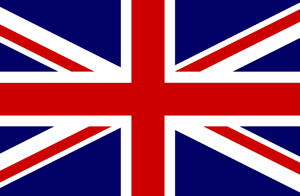 Nom complet : Edmond HalleyNationalité : AnglaisPériode de temps 1656-1747Découverte : comèteRetenir : prédiction 76 ans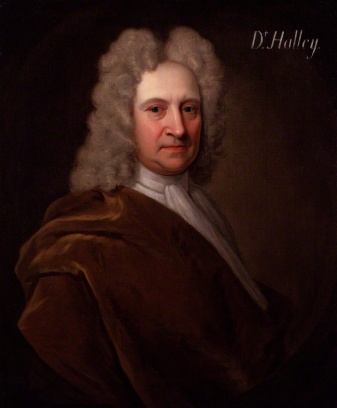 Halley ->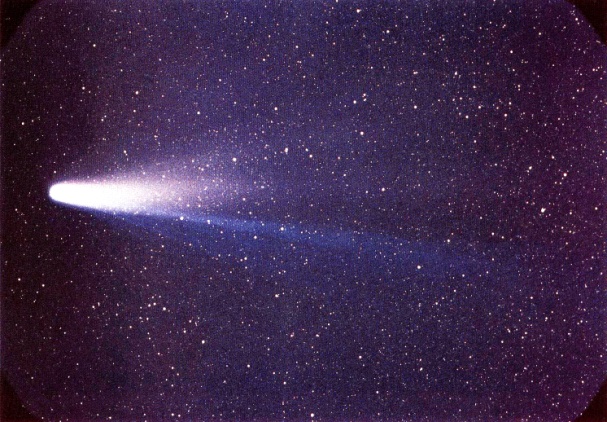 Comète -> 